
More10CostcoPlease read using a highlighter pen and a regular pen or pencil.  When you read an interesting idea, HIGHLIGHT it.  When you don’t understand something, draw a question mark (?)When you read an idea that is “Wow! That’s brilliant!”— draw a star (). After you read, talk about it with a friend. Why does your teacher think Costco is so interesting? Lots of reasons. You are a business student. Costco thinks creatively. I want you to be able to do that, too.   Here are a few things that makes Costco different. 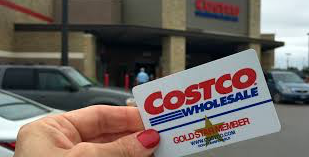 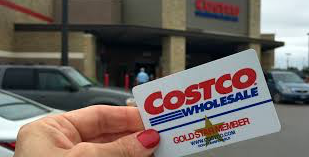 Costco is famous for their roasted chicken.  How famous? In 2017, they sold over 87,000,000 of them world-wide.  There is even a Facebook page with over 11,500 likes.  The chickens are cheap. In the US, they cost $4.99.  In Japan, they are 699 yen. Since they sell 87 million a year, you might think they make a lot of money.  They don’t.  Costco sells the chickens for less that it costs.  This is called a loss leader. It means selling something at a low price to attract customers.  It also builds customer loyalty. Notice where the chickens are located. They are always in the back of the store. Costco wants customers to walk all the way through the store.  They see hundreds of attractive products.  They are all at a good price.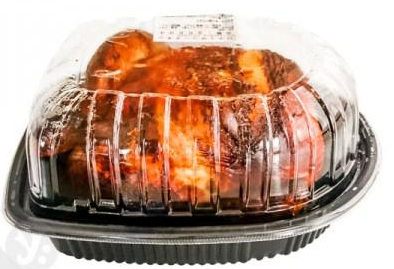 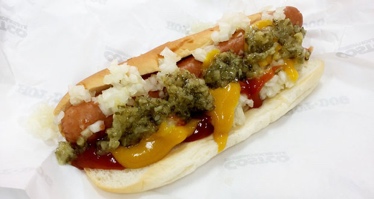 Number of products/ big packagesCostco stores are large. Very large.  The average supermarket in the USA sells 50,000 products.  Costco? Only about 4000.  They don’t sell so many things. But they sell a lot of everything they do sell.  And they sell things in large amounts.  Because they buy a lot of everything, they can buy – and sell -- for low prices.  And because they sell large packages, each time a cashier rings up a package, the store makes more money. 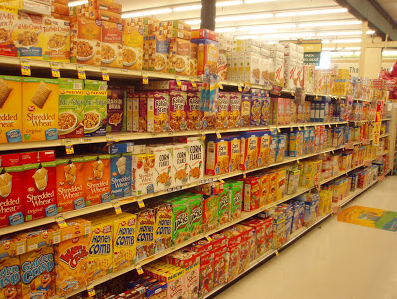 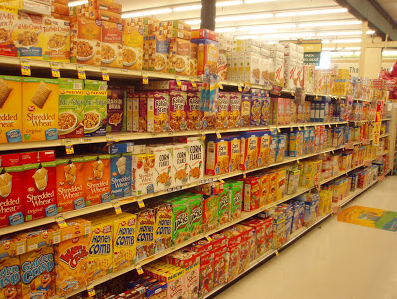 Cereal aisle, USA supermarket.       Japanese supermarket		CostcoFor example, think about breakfast cereal like corn flakes.  Many supermarkets in the USA have an entire aisle with dozens of brands and sizes.  Even in Japan, my neighborhood York Benimaru carries more than 40. The packages are between 150 and 300 grams.  Costco?  3 types, plus one “assortment” set of smaller boxes. The cereal I buy comes in packages just over 3 kg.   And, of course, it takes the cashier the same amount of time to scan my 3 kg package as is does to scan a smaller package at a regular supermarket. Or, to put it in a way that makes labor costs clear, it would take that supermarket clerk 10 times as much time and effort to scan 3 kg of the smaller packages as it does the Costco clerk.MembershipsThis is how Costco makes money.  You have to have a membership to shop there. In Japan, a membership costs 4400 yen, plus tax each year.  So, if you’ve already spent that much on a membership, you want to keep coming back. And because they’ve already sold you a membership, they can sell their products for lower prices. 90% of people renew their membership. This system is working. Saving moneyCostco sells for low prices.  They have lots of ways to save money.  It is a warehouse.  The products are on large pallets – large wooden or plastic shipping racks.  The pallets are moved by forklifts. You don’t need people putting each item on shelves.  That saves staff time.  The floor is simple concrete. That is easier to keep clean than other types of flooring.  Look up. Notice the skylights. That lets in light and saves on electricity.  Look around. One thing you won’t see is signs in each aisle telling you where things are located. Costco wants you to walk down the aisles and see what is there – and what you want.  You’ll also notice the people giving out free samples of food. Enjoy the samples. But, by the way, the samples don’t cost Costco anything.  They are supplied by the companies that sell the food to Costco. Many stores spend lots of money on advertising.  Costco spend almost nothing.  They do send out emails telling shoppers about current bargains, but that costs almost nothing.  They rely on word-of-mouth: Satisfied customers tell their friends about things they bought and like. Costco is famous for low prices. But price isn’t the only thing. You’ll also notice some very expensive items. If it was only a discount store, they wouldn’t have a diamond display. Costco isn’t a discount store. It is for “aspirational” shoppers – people who have money and want high quality products at a good price. So, yes, some things are cheap but they are all of good quality. It is easy to notice the quality, especially of  “seasonal items” – things that are only sold for a short time. How much would you pay for a barbecue grill?  10,000 yen? Costco has those.  They also have some better ones for 20,000.  Your teacher bought their best grill – for 80,000 yen!  And he loves it so much he told all his friends how good it is.  And at least 8 friends have bought their own.  (See the earlier part about “word of mouth” advertising.)Costco does many interesting things.  As a business major, you want to think about things in new, creative ways.  You will watch two videos. I hope you notice the creative ideas. That’s the first step to thinking of your own.Now watch this video.  You probably want to turn on the subtitles (CC bottom right). Costco Business Model - 3 Marketing Lessons To Learn (2018).  (3:45)https://www.youtube.com/watch?v=7mMDdZoW1J4Take notes.  Then compare what you understood with a partner.  Collect data.Offer less choicesNote: “affluent” means people who have money. Offer assurances (that mean something)Membership fee:Merchandise (things you have bought)Exceptions:Now watch this video.   (Sorry, no subtitles. You may want to slow down the time. You might want to pause, especially when you need time to read the graphs.)Costco - Why They're So Successfulhttps://www.youtube.com/watch?v=hOHydiS5AJo   (11:00 but you can skip the last 1:00)• Growth in past 10 years. • It’s a warehouse. •  Profit margin (how much they make on each thing they sell)	Costco:  _____%	Walmart (discount chain):  _____%	Target (discount chain): _____%	Whole food (deluxe store) _____%Limited choice, big packagesThey get a good priceSell cheaply and quickly • Paid membership:   US$_____. (Japan: 4,400 yen (plus tax)/ year	They really want you to sign up for a membership. •. Good salariesReduces employee __________________Less money spent on _________________Makes employees _____________ • Big packages / less time putting things on shelves. 	Sales per employee:		Costco: $_ _ 0, 000		Target: $_ _ 0, 000		Walmart: $_ _ 0, 000• People like Costco:	Customers:   _____ prices,  ___________ employees	Employees:  ______ pay and benefits	Investors:   confidenceFinally (and this is not part of the lesson, but watch it and think about yourself as a future business person), watch this video about the boss’ https://www.youtube.com/watch?v=f9Iv_vdO7sw&list=PLqPwTG3Qm3XnqNCnUvUIzVMFPPrxgK956&index=6(Or just go to youtube.com and search for: COSTCO FOUNDER & CEOInformation sources:Adapted from: https://www.kickassfacts.com/costco-facts/And https://www.rd.com/advice/saving-money/costco-rotisserie-chicken/Costco: Breaking All the Retail RulesLori Gordon Logan and Michael Beyman|CNBCPublished 4:42 PM ET Wed, 25 April 2012  Updated 11:36 AM ET Fri, 27 April 2012https://www.cnbc.com/id/47175492Why does Costco sell luxury items?https://www.marketplace.org/2018/02/05/business/ive-always-wondered/why-does-costco-sell-luxury-itemsKeyCostco Business Model - 3 Marketing Lessons To Learn (2018).  (3:45)Collect data.Costco makes a data base on what customers buy. If you can’t do that, at least:	Ask them why they chose you.	Really listen to what they say.Offer less choicesNote: “affluent” means people who have money. 		Affluent customers have more money than time.		By offering only a few choices, you make it easier for them to decide. Offer assurances (that mean something)Membership fee: -- full refund for any reason. Merchandise (things you have bought) – accept returns for any reasonsExceptions: electronics (there is a time limit), diamonds, alcoholCostco - Why They're So Successfulhttps://www.youtube.com/watch?v=hOHydiS5AJo   (11:00 but you can skip the last 1:00)• Growth in past 10 years. 	Over 200 new stores.	Memberships and employers have grown. • It’s a warehouse. 	•  Profit margin (how much they make on each thing they sell)	Costco:  11.33%	Walmart (discount chain):  25%	Target (discount chain): 30%	Whole food (deluxe store) 34%Limited choice, big packagesThey get a good priceSell cheaply and quickly • Paid membership:   US$ 60. (Japan: 4,400 yen (plus tax)/ year	They really want you to sign up for a membership. •. Good salariesReduces employee turnoverLess money spent on training new people.  Makes employees happier• Big packages / less time putting things on shelves. 	Sales per employee:		Costco: $550, 000.    		Target: $320, 000			Walmart: $210, 000. • People like Costco:	Customers:   low prices,  friendly employees.    	Employees:  high pay and benefits	Investors:   confidence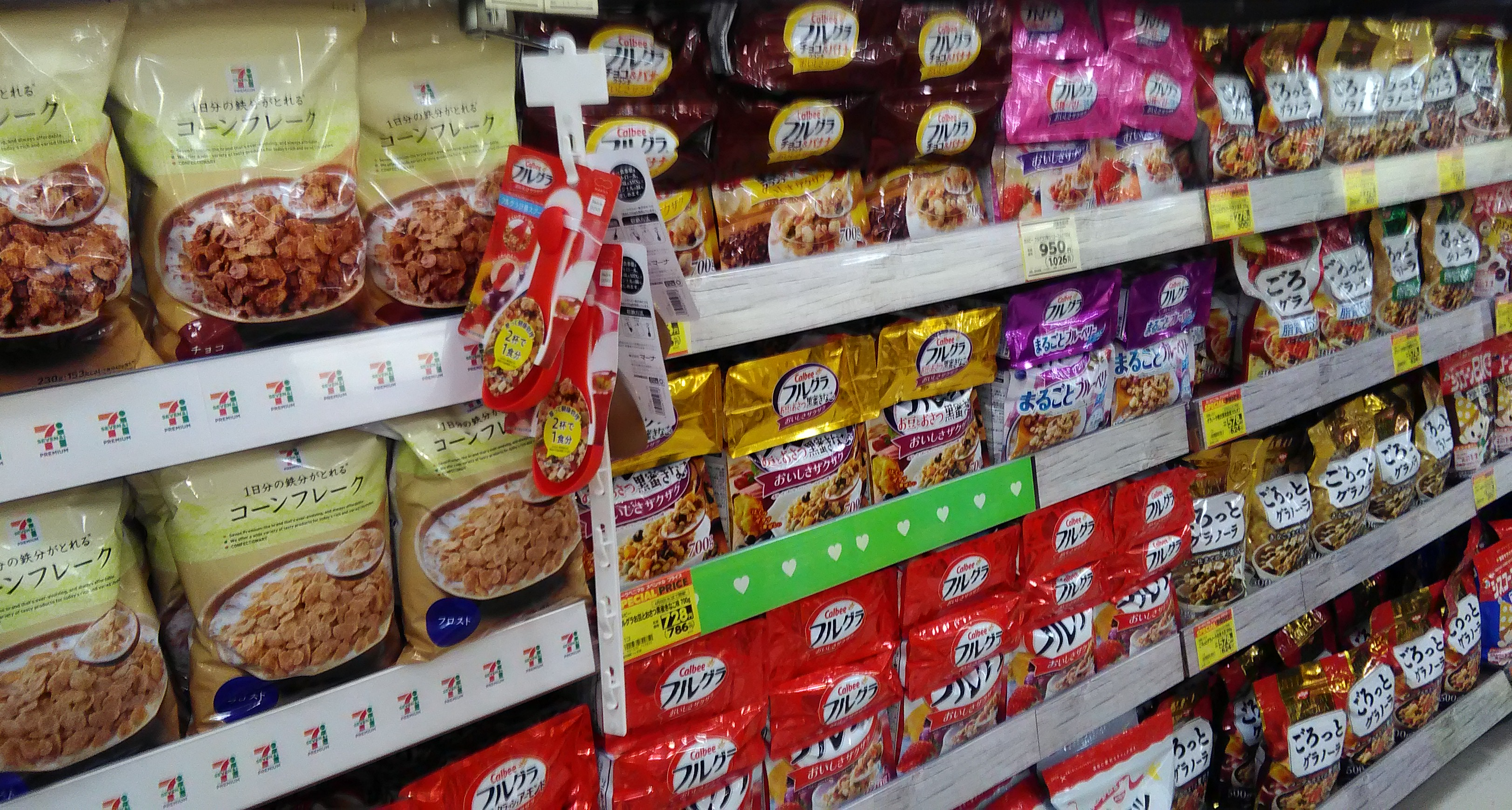 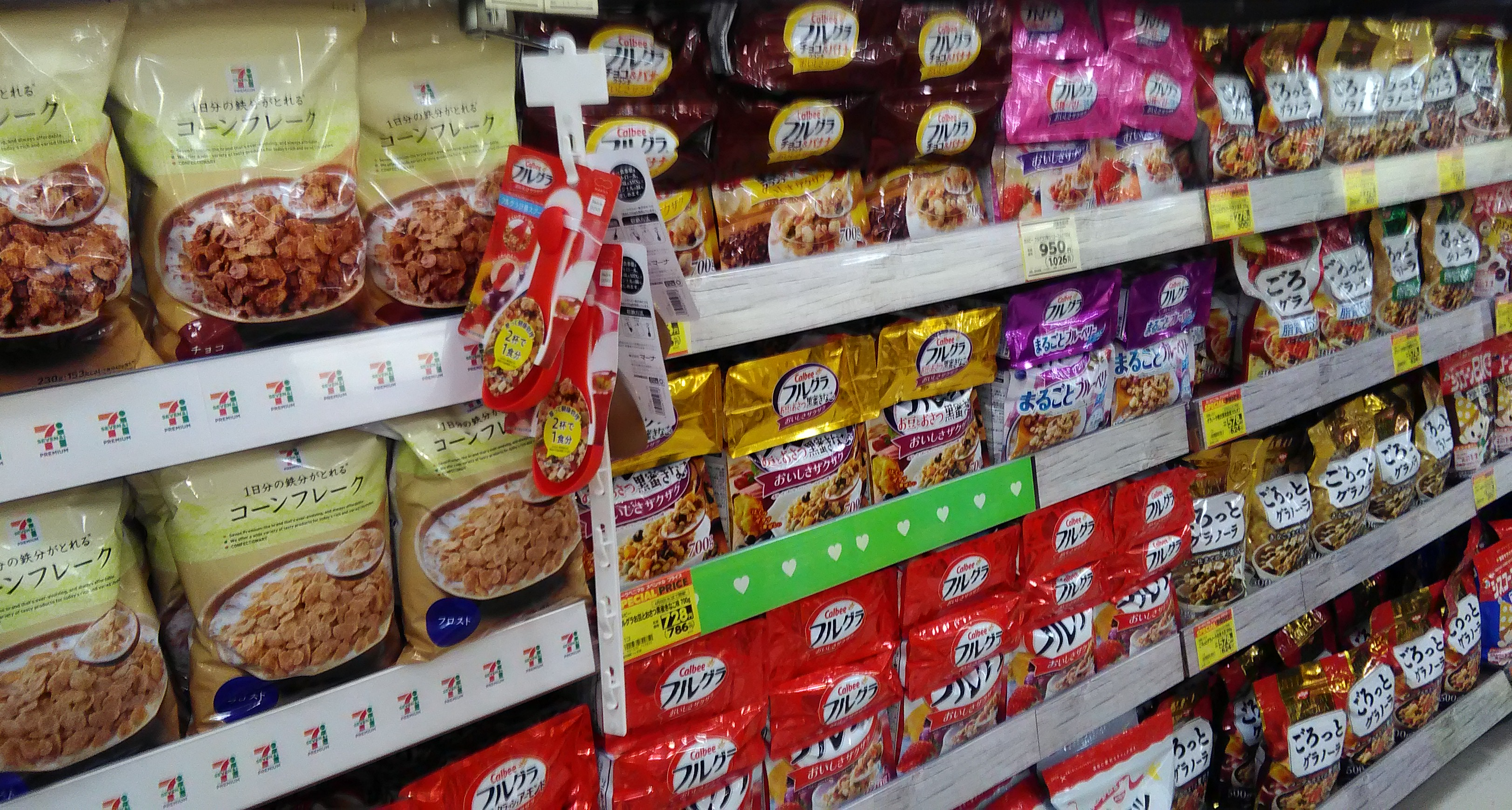 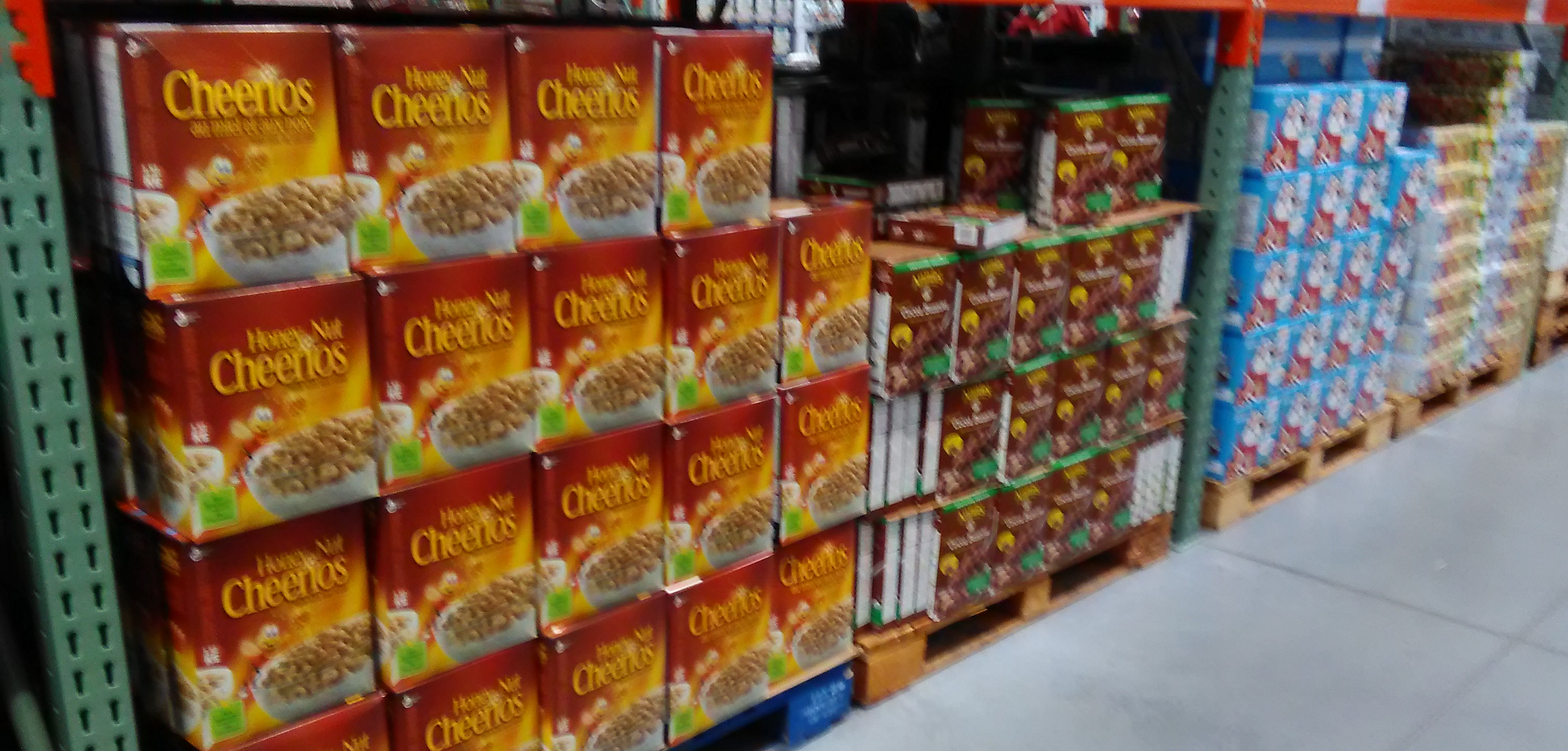 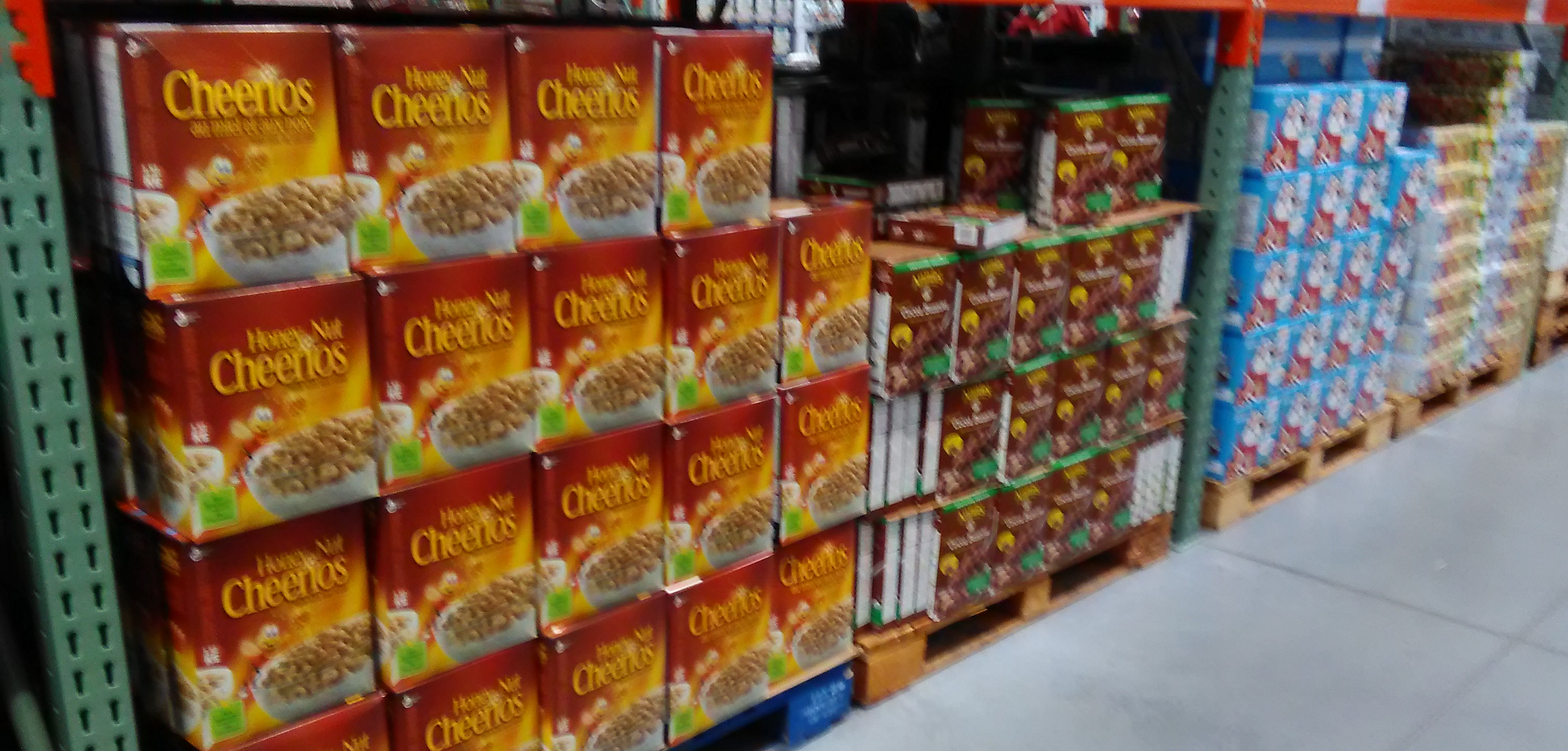 